Colegio San Manuel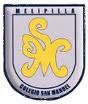 		Asignatura: Historia, Geografía y Ciencias Sociales 		Profesor: Carolina Bustamante Maldonado 		Curso: 2° año básico GUÍA N° 6  HISTORIA GEOGRAFÍA Y CS SOCIALES NOMBRE: ______________________________________________FECHA ENTREGA FINAL: 12 junio 2020Actividades a desarrollar Realizar lectura del siguiente contenido qué elementos  presentan los paisaje s de la zona norte, centro sur , austral e isla de pascua  en las páginas  32-33-34-35-36-37-38-39-40 (si hay actividades a desarrollar, realizar en el libro)En una hoja nueva  del cuaderno  coloca como gran títulopaisajes de chile. como sub título abajo  paisaje dezonas: zona norte, zona central, zona sur, zona austral e isla de pascua, un título por cada hoja y el dibujo y pintado  correspondiente a la características dadas en el libro. * enviar fotoRegistra en tu cuaderno espacio público  y espacio privado están en la página  42 del libroTe invito a que veas estos link que te ayudarán con la materiahttps://youtu.be/2zh8Riu9mYo Recorriendo San Pedro de Atacamahttps://youtu.be/Wmt55it-YqM Recorriendo Atacamahttps://youtu.be/POhOGPqUb8k Recorriendo la Patagonia https://youtu.be/tARSbBNdLhs Chile y sus riquezas naturaleshttps://www.youtube.com/watch?v=s4Af1scR53M&t=1s Las zonas geográficas de Chile y sus característicasÉXITO EN TU TRABAJOOBJETIVOS DE APRENDIZAJE:Conocer paisajes que existen en ChileHABILIDADES / DESTREZAS:Leer y comunicar información geográfica através de distintas herramientasINDICACIONES GENERALES:-Pide ayuda a un adulto para realizar este trabajo.-Busca un lugar tranquilo y luminoso para disponerte a trabajar. -Emplea lápiz grafito y de colores si es necesario.-Una vez finalizada la guía archívala para mostrársela a tu profesora cuando se reinicien las clases y enviar imagen , foto  del trabajo realizado a correo :carobustamante.sanmanuel@gmail.comCon los siguientes datos: nombre alumno guía n° y cursoINDICACIONES GENERALES:-Pide ayuda a un adulto para realizar este trabajo.-Busca un lugar tranquilo y luminoso para disponerte a trabajar. -Emplea lápiz grafito y de colores si es necesario.-Una vez finalizada la guía archívala para mostrársela a tu profesora cuando se reinicien las clases y enviar imagen , foto  del trabajo realizado a correo :carobustamante.sanmanuel@gmail.comCon los siguientes datos: nombre alumno guía n° y curso